РОЗПОРЯДЖЕННЯМІСЬКОГО ГОЛОВИм. СумиЗ метою перевірки стану виконавської дисципліни та ефективності роботи Верніченка Ігоря Миколайовича - старости Стецьківського старостинського округу Сумської міської територіальної громади, відповідно до рішення Сумської міської ради від 10 квітня 2024 року № 4694 – МР «Про звіт Верніченка Ігоря  Миколайовича - старости Стецьківського старостинського округу за період перебування на посаді з 19 травня  2021 року по 31 грудня 2023 року» та рішення Сумської міської ради від 27 березня 2024 року № 4653-МР «Про затвердження Положення про старосту Сумської міської територіальної громади», керуючись пунктом 20 частини 4 статті 42 Закону України «Про місцеве самоврядування в Україні»:Створити робочу групу з аудиту стану виконавської дисципліни та ефективності роботи Верніченка Ігоря Миколайовича - старости Стецьківського старостинського округу Сумської міської територіальної громади за період з 19.05.2021 по 01.04.2024, згідно з додатком.Робочій групі у строк з 19.04.2024 по 23.04.2024 здійснити аудиторську перевірку та підготувати відповідний звіт.Контроль за виконанням даного розпорядження залишаю за собою.Секретар Сумської міської ради                                            Артем КОБЗАРКозачок  70-05-66Розіслати: Верніченко І.М., Козачок І.В., Бойко О.А., Дяговець О.В., Моша Л.В., Божко Н.Г.СКЛАД РОБОЧОЇ ГРУПИз проведення аудиту стану виконавської дисципліни та ефективності роботи Верніченка Ігоря Миколайовича - старости Стецьківського старостинського округу Сумської міської територіальної громади за період з 19.05.2021 по 01.04.2024Начальник Управління внутрішнього контролю та аудиту Cумської міської ради                                    Інна КОЗАЧОКАРКУШ   ПОГОДЖЕННЯдо розпорядження Сумського міського голови «Про проведення аудиту стану виконавської дисципліни та ефективності роботи Верніченка Ігоря Миколайовича - старости Стецьківського старостинського округу Сумської міської територіальної громади»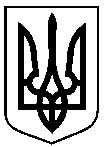 від 18.04.2024   №  109-Р Про проведення аудиту стану виконавської дисципліни та ефективності роботи Верніченка Ігоря Миколайовича - старости Стецьківського старостинського округу Сумської міської територіальної громадиДодаток до розпорядження міського головивід  18.04.2024  № 109-Р КОБЗАР Артем Миколайовичсекретар Сумської міської ради, голова робочої групи;КОЗАЧОК Інна Владиславівнаначальник Управління внутрішнього контролю та аудиту Сумської міської ради, заступник голови робочої групи;ЄРМОЛЕНКО Інна Василівназаступник начальника Управління внутрішнього контролю та аудиту Сумської міської ради, секретар робочої групи;члени робочої групи:ЄГОРОВА Лариса Борисівнаначальник відділу економічного аналізу, контролю та аудиту Управління внутрішнього контролю та аудиту Сумської міської ради;ГОНТАР Ольга Павлівназаступник начальника Управління публічної інформації Сумської міської ради;ФЕДЯЙ Віта Іванівнаголовний спеціаліст відділу протокольної роботи та контролю Сумської міської ради;ВЕРЬОВКІН Сергій Васильовичголовний спеціаліст сектору обліково-інформаційної роботи Правового управління Сумської міської ради;ПАСИЛЕНКО Ганна Михайлівнаголовний спеціаліст відділу з організації діяльності ради Сумської міської ради.Начальник Управління внутрішнього контролю та аудиту Сумської міської радиІ.В. КозачокВ.о. начальника правового управління Сумської міської радиО.А. БойкоНачальник відділу протокольної роботи та контролю Сумської міської радиЛ.В. Моша